Race Across the WorldTask 3Throughout your journey from Los Angeles to Buenos Aires, you would have visited many countries. Your task is to research a country you will pass along the way. Will you choose Belize, Costa Rica or perhaps Ecuador? It’s completely up to you. 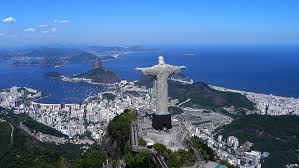 You will need to find out about: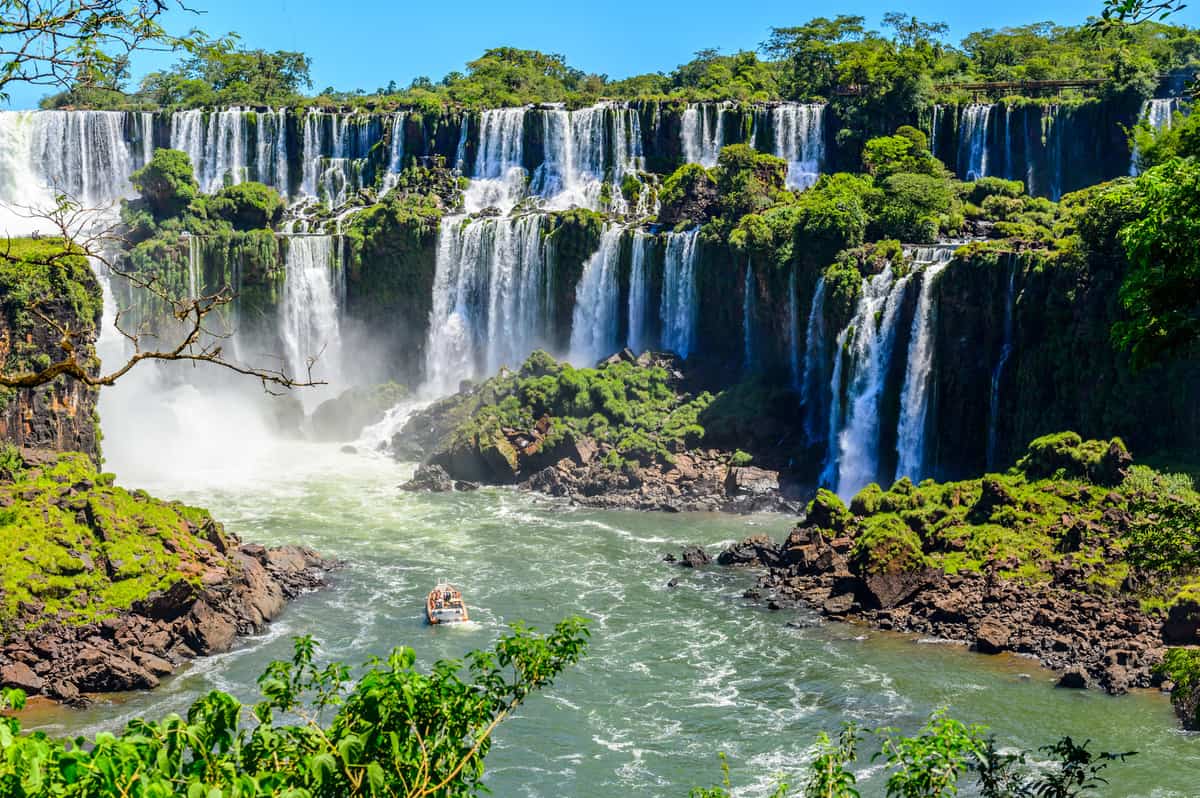 - location- population- language spoken- currency- capital city- climate- culture- food and popular dishes- celebrations and festivals- main attractions and landmarksOnce you have researched a country of your choice, you will need to present your information. You could choose: poster, leaflet, artwork, poem, song, travel guide or a PowerPoint presentation. When you have finished, publish your work on the class blog. We would love to see it!